ZumbulIzradi zumbula uz pomoć kolaž papira kao što je prikazano na slici.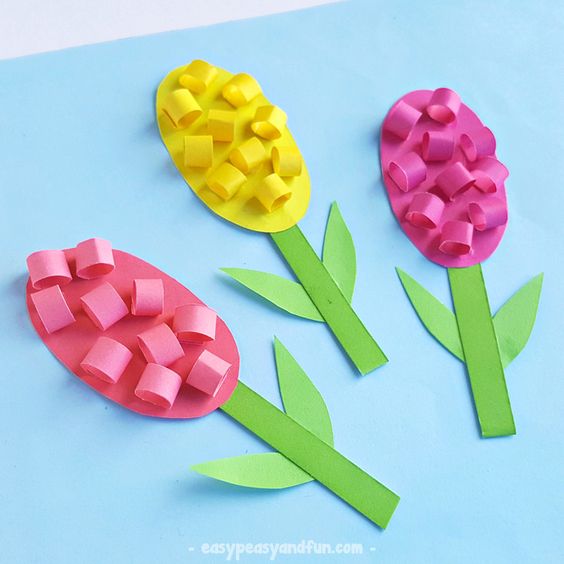 Slika preuzeta s: https://www.pinterest.com/pin/858498747720740473/